موسسه استاندارد و تحقيقات صنعتي ايرانموسسه استاندارد و تحقيقات صنعتي ايران تنها سازماني است در ايران كه بر طبق قانون ميتواند استاندارد رسمي فرآورده ها را تعيين و تدوين و اجراي آنها را با كسب موافقت شورايعالي استاندارد اجباري اعلام نمايد. وظايف و هدفهاي موسسه عبارتست از:(تعيين، تدوين و نشر استانداردهاي ملي – انجام تحقيقات بمنظور تدوين استاندارد بالا بردن كيفيت كالاهاي داخلي، كمك به بهبود روشهاي توليد و افزايش كارائي صنايع در جهت خودكفائي كشور- ترويج استانداردهاي ملي – نظارت بر اجراي استانداردهاي اجباري – كنترل كيفي كالاهاي صادراتي مشمول استاندارد اجباري و جلوگيري از صدور كالاهاي نامرغوب بمنظور فراهم نمودن امكانات رقابت با كالاهاي مشابه خارجي و حفظ بازارهاي بين المللي كنترل كيفي كالاهاي وارداتي مشمول استاندارد اجباري بمنظور حمايت از مصرف كنندگان و توليدكنندگان داخلي و جلوگيري از ورود كالاهاي نامرغوب خارجي راهنمائي علمي و فني توليدكنندگان، توزيع كنندگان و مصرف كنندگان – مطالعه و تحقيق درباره روشهاي توليد، نگهداري، بسته بندي و ترابري كالاهاي مختلف – ترويج سيستم متريك و كاليبراسيون وسايل سنجش – آزمايش و تطبيق نمونه كالاها با استانداردهاي مربوط، اعلام مشخصات و اظهارنظر مقايسه اي و صدور گواهينامه هاي لازم).موسسه استاندارد از اعضاء سازمان بين المللي استاندارد مي باشد و لذا در اجراي وظايف خود هم از آخرين پيشرفتهاي علمي و فني و صنعتي جهان استفاده مي نمايد و هم شرايط كلي و نيازمنديهاي خاص كشور را مورد توجه قرار مي دهد.اجراي استانداردهاي ملي ايران بنفع تمام مردم و اقتصاد كشور است و باعث افزايش صادرات و فروش داخلي و تأمين ايمني و بهداشت مصرف كنندگان و صرفه جوئي در وقت و هزينه ها و در نتيجه موجب افزايش درآمد ملي و رفاه عمومي و كاهش قيمتها مي شود.فهرست مطالبروش نمونه برداري از دانه قهوه خام بسته بندي شده در كيسههدفدامنه كاربردتعاريف  و اصطلاحاتاصول نمونه برداريوسيله مخصوص نمونه برداري دانه قهوه خامظروف نمونه برداري و بسته هاروش كاربسته بندي و نشانه گذاري نمونه ها گزارش نمونه برداريرعايت  نكات لازم  در طول نگهداري و حمل نمونهبسمه تعاليپيشگفتاراستاندارد روش نمونه برداري از دانه قهوه خام بسته بندي شده در كيسه كه بوسيله كميسيون فني روشهاي آزمون قهوه تهيه و تدوين شده ودر يكصد و نهمين كميته ملي استاندارد كشاورزي  وغذايي مورخ  71/10/8مورد تاييد قرار گرفته، اينك باستناد ماده يك قانون مواد الحاقي به قانون تاسيس موسسه استاندارد و تحقيقات صنعتي ايران مصوب آذر ماه 1349) بعنوان استاندارد  رسمي ايران منتشر مي گردد.براي حفظ همگامي و هماهنگي با پيشرفتهاي ملي و جهاني در  زمينه صنايع و علوم، استانداردهاي ايران در مواقع لزوم مورد تجديد نظر قرار خواهند گرفت و هر گونه پيشنهادي كه براي اصلاح يا تكميل اين استانداردها برسد در هنگام تجديد نظر در كميسيون فني مربوط مورد  توجه واقع خواهد شد.بنابراين براي مراجعه به استانداردهاي ايران بايد همواره از آخرين چاپ و تجديد نظر آنها استفاده نمود.در تهيه و تدوين اين استاندارد سعي شده است كه ضمن توجه به شرايط موجود و نيازهاي جامعه حتي المقدور بين اين استاندارد و استاندارد كشورهاي صنعتي و پيشرفته هماهنگي  ايجاد شود.لذا با بررسي  امكانات و مهارتهاي موجود و اجراي آزمايشهاي لازم اين استاندارد با استفاده از منبع زير تهيه گرديده است:1(INTERNATIONAL STANDARD 4072 - 1982GREEN COFFEE IN BAGS - SAMPLING2(INTERNATIONAL STANDARD 6666-1983COFFEE TRIERSروش نمونه برداري از دانه قهوه خام بسته بندي شده در كيسه1- هدف هدف از تدوين اين استاندارد ارائه روشي براي نمونه برداري از محموله 1 قهوه خام مي باشد كه در  10كيسه يا بيشتر بسته بندي شده باشد.2- دامنه كاربرداين استاندارد جهت مطابقت ويژگيهاي محموله با مشخصات قيد شده در قرارداد كاربرد دارد.3- تعاريف  و اصطلاحات در اين استاندارد  واژه ها و اصطلاحات با تعاريف زير بكار برده مي شود1-3- محموله 2محموله قهوه عبارتست ا ز تعدادي كيسه حاوي قهوه خام  كه طبق يك قرارداد يا بارنامه در يك زمان حمل شده باشد.محموله ممكنست  شامل  يك يا چند بهر باشد.3-2- بهر 3بهر عبارتست از تمام  محموله يا بخشي از محموله كه حداكثر شامل  1000كيسه از يك نوع فرآورده با يك علامت، وزن  و خصوصيات عمومي يكسان مي باشد بطوري كه بتوان طرح آزمايشي معيني را در مورد آن ها اعمال كرد.3-3- كيسه هاي صدمه ديده عبارتست از  كيسه هاي پاره شده، لكه دار، كثيف يا بنحو قابل تشخيصي آلوده كه معرف خسارت احتمالي به دانه قهوه محتوي در كيسه باشد.3-4- نمونه نمونه عبارتست از قسمتي از بهر كه مي توان  توسط آزمايش و بررسي آن به خواص بهر پي برد.3-5- نمونه اوليه عبارتست  از مقدار نمونه، دانه هاي قوه خام  برداشته شده از يك كيسه تنها از يك بهر مشخص3-6-  نمونه كلي عبارتست از جمع نمونه هاي اوليه برداشته شده  از كيسه هاي يك  بهر، مقدار نمونه كلي نبايد از  1500گرم كمتر باشد.3-7- نمونه مخلوط شده عبارتست از مخلوط دانه هاي قهوه خام كه از  اختلاط تمام نمونه هاي اوليه برداشت شده از كيسه هاي يك بهر مشخص بدست آمده باشد.3-8- نمونه آزمايشگاهيعبارتست از حداقل  300گرم از دانه هاي قهوه خام  برداشته شده  از نمونه مخلوط شده بند (3-7)4- اصول نمونه برداري4-1- نمونه بردار هانمونه برداري بايد توسط اشخاص با تجربه با نمونه بردارهاي آموزش ديده و يا توسط سازمان هاي اختصاصي صورت گيرد4-2- نمونه بردارينمونه برداري از هر بهر بايد در محلي صورت گيرد كه نمونه ها، وسايل نمونه برداري، ظروف و بسته هايي كه نمونه  در آن ها ريخته  مي شود از آلودگيهاي اتفاقي، باران و غيره محفوظ باشد. بايد توجه گردد از  پاكيزه بودن، خشك بودن و عاري بودن وسيله از بوهاي خارجي اطمينان حاصل شود.نمونه بردار بايد هر گونه شواهد در مورد  صدمه ديدگي كيسه ها و يا استعداد آلودگي آنها را گزارش كند.4-3- گزارش نمونه برداري قبل از نمونه برداري مشخصات بهر بايد بطور وضوح توسط نمونه بردار  يادداشت و پس از آماده كردن نمونه ها نيز گزارش نمونه برداري طبق  شرح بند (11)اين استاندارد تهيه گرديد. 5- وسيله مخصوص نمونه برداري دانه قهوه خام-بامبوي 4 مخصوص برداشت دانه قهوه - مطابق شكل پيوست اين استاندارد 6- ظروف نمونه برداري و بسته هابسته ها و ظروف مورد استفاده در نمونه برداري و در آنها بايد تميز و خشك بوده و از موادي ساخته شده باشند كه تاثيري بر بو، مزه و تركيب نمونه ها  نداشته باشند.بسته ها و ظروف بايد بقدر كافي استحكام داشته باشند تا درطي حمل و نقل صدمه نديده و بتوانند نمونه را بدون تغيير براي مدت مورد نظر حفظ نمايند.7- روش كار 7-1- برداشتن نمونه هاي اوليه 7-1-1- باستثنا مواردي كه در قرار داد شرط بخصوصي ذكر شده باشد. بايد حداقل از  10كيسه مشروط بر اينكه تعداد كيسه هاي موجود در بهر كمتر از  100كيسه باشد نمونه برداشت و چنانچه تعداد كيسه ها بيش از  100عدد باشد بايد از  10درصد كيسه ها بطور تصادفي نمونه برداري شود.7-1-2- پس از مشخص كردن  تعداد كيسه ها براي نمونه برداري، مقدار  1500گرم را بايد بر تعداد كيسه ها تقسيم كرده  تا مقدار نمونه اي كه بايد از هر كيسه برداشته شود معلوم گردد. سپس عدد حاصل  را بايد به سه تقسيم كرد تا معلوم شود كه از هر يك از سه نقطه نمونه برداري از هر كيسه چه مقدار  نمونه بايد برداشته شود.7-1-3- سپس عمل نمونه برداري را با تقريب اضافي انجام دهيد.يادآوري ها - 1- كيسه هاي صدمه ديده را بايد از بقيه بهر جدا نمود. ممكنست از اين كيسه ها بطور جداگانه بر طبق بند 7-1- 2نمونه برداري نمود.-2براي تهيه  نمونه كلي  1500گرمي بند (3-6) ممكنست برداشتن بيش از سه نمونه اوليه از هر كيسه ضروري باشد.7-2- آماده سازي نمونه ها7-2-1- نمونه هاي كلينمونه هاي اوليه را در حين نمونه برداري بررسي كنيد .اگر آنها بطور بارز يكنواخت هستند آنها را در يك ظرف با هم مخلوط كنيد و اين نمونه  را بعنوان نمونه كلي برچسب بزنيد. اگر در هر يك از نمونه هاي اوليه عدم يكدستي قابل ملاحظه اي مشاهده شود آنها را بطور جداگانه حفظ نموده و وضع آن را در گزارش نمونه برداري قيد كنيد.نمونه هاي برداشته شده از كيسه هاي صدمه نبايد در نمونه كلي قرار گيرند(يادآوري 1)7-2-2- نمونه كلي مخلوط شدهنمونه كلي را از  ظرف خالي كرده و كاملا مخلوط نماييد.7-2-3- نمونه هاي آزمايشگاهينمونه آزمايشگاهي را با برداشتن حداقل   300گرم از نمونه كلي مخلوط شده بدست آوريد. آنها را در ظروفي ريخته  و برچسب گذاري كنيد.8- بسته بندي و نشانه گذاري نمونه ها8-1- نكاتي كه بايد هنگام بسته بندي  رعايت گردد.نمونه هاي برداشته شده  بمنظور اندازه گيري رطوبت يا انجام هر گونه آزمايشي كه تغيير رطوبت مي تواند در آن موثر باشد بايد در  ظروفي كه غير قابل رطوبت نفوذ هستند و در آنها بخوبي بسته مي شود بسته بندي گردند تا از هر گونه تغييري در رطوبت  آن جلوگيري گردد.يادآوري - در مورد آزمايش هايي كه تغيير رطوبت  در نمونه تاثيري ندارد مي توان نمونه ها را جداگانه در ظروفي كه هوا به آن برسد قرار داد.8-2- نشانه گذاريموارد قيد شده در زير بايد روي هر بسته، حاوي نمونه و يا برچسبي كه روي آنها الصاق ميشود درج گردد مگر اينكه  طور ديگري  توافق شده باشد.8-2-1- تاريخ نمونه برداري 8-2-2- نام نمونه بردار و يا سازمان مربوطه8-2-3- بارنامه و يا شماره قرارداد8-2-4- وسيله حمل (كشتي يا هر وسيله ديگر)8-2-5- محل نمونه برداري قهوه 8-2-6- علائم  و شماره هاي شناسايي تكه شامل مبداء قهوه نيز باشد.8-2-7- تعداد كيسه  در بهر8-2-8- وزن نمونه 9 - گزارش نمونه برداريگزارش نمونه برداري بايد اطلاعات مربوط به روش نمونه برداري وجود كيسه هاي صدمه ديده، نوع صدمه  و تعداد تقريبي كيسه هاي صدمه ديده در بهر را شامل باشد.9-1- هر مشاهده مربوط به وضع بهر نيز بايد در گزارش منعكس گردد.9-2- محل قرار گرفتن  بهر و مخصوصا هر موضوعي  كه بتواند بالقوه  باعث آلودگي بهر گردد.10- رعايت  نكات لازم  در طول نگهداري و حمل نمونه 10-1- نمونه هاي آزمايشگاهي بايد هر چه سريع تر بعد از آماده شدن به محل آزمايش ارسال شوند و  فقط در موارد  استثنايي مي توان  تا  48ساعت  پس از آماده شدن  آنها  را نگهداري نمود. (روزهاي تعطيل در اين تاخير بحساب نمي آيند)يك نسخه از گزارش  نمونه برداري بايد به همراه نمونه ارسال گردد.10-2- بعد از برداشتن نمونه هاي آزمايشگاهي بقيه نمونه هاي مخلوط شده از هر بهر را بايد در ظروفي قرار داده  و آن ها را مطابق (بند8-2) برچسب گذاري نمود تا در صورت لزوم مورد بازرسي و يا هر آزمون ديگري قرار گيرند. اين نمونه ها بايد تا اعلام قبولي خريدار حفظ گردند.پيوست بامبوي مخصوص نمونه برداري  قهوهاين وسيله جهت برداشتن نمونه از كناره هاي كيسه هاي  سر بسته  حاوي قهوه خام مناسب مي باشد.ويژگيهاي بامبوي مخصوص:1-اين وسيله بايد از فلزي ساخته شود كه:الف - در آب و هوائي كه نمونه برداري انجام مي شود مقاوم به خوردگي باشد.ب - خطر  آلودگي نمونه بتوسط آن وجود نداشته باشد.يادآوري - فولاد زنگ نزن در اكثر  شرايط مناسب است.2- اين وسيله بايد داراي ابعاد داده شده  در شكل اين استاندارد  و ويژگيهاي زير باشد:- مقطع عرضي اين بامبو بايد دايره اي شكل بوده و در امتداد طول  بفرم  مخروطي باشد.- قطر (D) مشخص نشده و بستگي به طول (L) دارد.- براي آنكه اين وسيله  كيسه را در حين نمونه برداري پاره نكند قسمت هاي فلزي آن (باستثناي انتهاي نوك تيز) بايد صاف بوده و هر گونه زبري وناصافي آن از بين برده شده باشد و عرض شكاف در قسمت  شكاف دار بايد كمتر از نصف دايره مقطع عرضي باشد.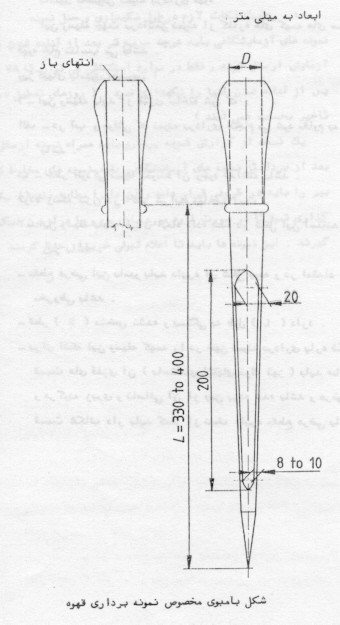 1-consignment2-consignment3-lot-4براي اطلاع بيشتر به پيوست انتهاي اين استاندارد مراجعه شود  Coffee trier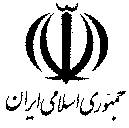 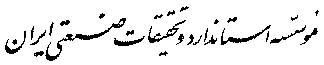 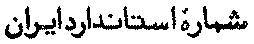 3309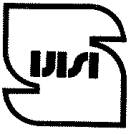 روش نمونه برداري از دانه قهوه خام بسته بندي شدهچاپ اولكميسيون استاندارد قهوه كميسيون استاندارد قهوه كميسيون استاندارد قهوه رئيسرئيسرئيسآگه - علي اكبردكترا در علوم - حشره شناسمشاور موسسه استاندارد و تحقيقات صنعتي ايراناعضاءاعضاءاعضاءبحراني - ايمانمهندس صنايع غذاييآزمايشگاه  صنايع غذايي - دانشكده فني - دانشگاه تهرانبيابانكي - محمدصادقليسانس صنايع غذاييآزمايشگاه كنترل غذا و دارو وزارت بهداشت -  درمان وآموزش رادان - كيومرثليسانس كشاورزيمركز تهيه و توزيع  مواد غذاييرضوانيان - محمودمركز تهيه و توزيع  مواد شيمياييهاشمي نژاد - فاطمهفوق ليسانس مهندس شيميشركت كيوانوهاب زاده - فرزانهدكتراي علوم مواد غذاييدانشگاه امير كبيردبيردبيردبيرحق شناس - فريدهفوق ليسانس بيولوژيموسسه استاندارد و تحقيقات صنعتي ايران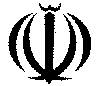 ISLAMIC REPUBLIC OF IRANInstitute of Standards and Industrial Research of IranISIRI NUMBER3309GREEN COFFEE IN BAGS - SAMPLINGFirst Edition